ОБЩЕСТВО С ОГРАНИЧЕННОЙ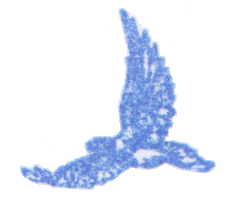 ОТВЕТСТВЕННОСТЬЮП О Л Ё Т617760, Пермский край,г. Чайковский,ул. Вокзальная, д.65, а/я 774			факс  3-28-29Е-mail:politeh15@inbox.ruПРАВИЛА ЗЕМЛЕПОЛЬЗОВАНИЯ И ЗАСТРОЙКИ
 Сельского поселения Старояшевский сельсовет муниципального района Калтасинский район Республики Башкортостан Директор								В.В. ПлеховГИП					                                             В.О. Баженов      г. Чайковский,2015